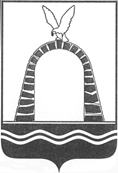 АДМИНИСТРАЦИЯ ГОРОДА БАТАЙСКАПОСТАНОВЛЕНИЕ____________________	№  ________	г. БатайскО внесении изменений в постановление Администрации города Батайска от 09.09.2014 № 2221 В соответствии сФедеральным законом Российской Федерации от 29.12.2012 № 273-ФЗ «Об образовании в Российской Федерации», Федеральным законом Российской Федерацииот 06.10.2003 № 131-ФЗ «Об общих принципах организации местного самоуправления в Российской Федерации», Областным законом от 14.11.2013 № 26-ЗС «Об образовании в Ростовской области», приказом Управления образования города Батайска от 31.12.2013 № 1048 «Об утверждении Порядка определения оплаты за услуги (работы), оказываемые подведомственными бюджетными образовательными организациями сверх установленного муниципального задания», руководствуясь Уставом муниципального образования «Город Батайск»ПОСТАНОВЛЯЮ:1. Внести в приложение № 1 к постановлению Администрации города Батайска от 09.09.2014 № 2221 «Об утверждении цен на платные дополнительные услуги, в т.ч. образовательные, предоставляемые муниципальными бюджетными образовательными организациями города Батайска, подведомственными Управлению образования города Батайска» изменения согласно приложению  к настоящему постановлению.2. Настоящее постановление вступает в силу со дня его официального опубликования.		3. Настоящее постановление подлежитвключению   в   регистр   муниципальных нормативных правовых актов Ростовской области. 4. Контроль завыполнением настоящего постановления возложить на заместителя главы Администрации города Батайска по социальным вопросам  Кузьменко Н.В. Глава Администрациигорода Батайска					Г.В. ПавлятенкоПостановление вноситотдел экономики, инвестиционной политикии стратегического развитияАдминистрации городаБатайскаПриложениек постановлениюАдминистрации города Батайскаот ____________  № ___________ИЗМЕНЕНИЯ, которые вносятся в приложение № 1 к постановлению Администрации города Батайска от 09.09.2014 № 2221 «Об утверждении цен на платные дополнительные услуги, в т.ч. образовательные, предоставляемые муниципальными бюджетными образовательными организациями города Батайска, подведомственными Управлению образования города Батайска»1) пункт 1 таблицы изложить в следующей редакции:«»;2) пункт 5 таблицы изложить в следующей редакции:«»;3) пункт 19 таблицы изложить в следующей редакции:«»;4) пункт 21 таблицы изложить в следующей редакции:«»;5) пункт 22 таблицы изложить в следующей редакции:«»;6) пункт 23 таблицы изложить в следующей редакции:«»;7) пункт 27 таблицы изложить в следующей редакции:«»;8)пункт 38 таблицы изложить в следующей редакции:«».Начальник общего отделаАдминистрации города Батайска						В.С. Мирошникова№ п/пНаименование учрежденияНаименование услугитариф одного занятия/часа(руб.)1МБ ДОУ  № 11. Шахматный клуб 60,001МБ ДОУ  № 12. Вокальная студия «Соловушка»65,001МБ ДОУ  № 13. Хореографическая студия «Каблучок»65,001МБ ДОУ  № 14. Кружок ИЗО и ДПТ «Юные художники»70,001МБ ДОУ  № 15. Физкультурно - спортивный кружок «Крепыш»70,001МБ ДОУ  № 16. Познавательный  кружок «Развивалочка»  «Занимательная математика»80,001МБ ДОУ  № 17. Познавательный  кружок «Развивалочка»  «Развитие речи»80,001МБ ДОУ  № 18. Познавательный  кружок «Развивалочка»  «Веселый английский»80,001МБ ДОУ  № 19. Кружок коррекции и развития речи80,001МБ ДОУ  № 110. Кружок «Робототехника»100,00№п/пНаименование учрежденияНаименование услугитариф одного занятия/часа(руб.)5МБ ДОУ  № 51. Кружок « Веселая кисточка»70,005МБ ДОУ  № 52. Кружок английского языка «Дружба»70,005МБ ДОУ  № 53.Кружок «Тхэквондо»70,005МБ ДОУ  № 54. Кружок предшкольного  обучения «Грамотейка»75,005МБ ДОУ  № 55. Кружок «Здоровичок»80,005МБ ДОУ  № 56. Центр ранней диагностики и коррекционного развития «Умка»85,005МБ ДОУ  № 57. Хореографическая студия «Веснушка»86,005МБ ДОУ  № 58. Кружок адаптационной группы  кратко – временного пребывания « Малышок»100,005МБ ДОУ  № 59. Кружок « Игралочка»100,005МБ ДОУ  № 510. Кружок «Веселая петелька»100,005МБ ДОУ  № 511. Кружок «Веселый язычок»350,00№п/пНаименование учрежденияНаименование услугитариф одного занятия/часа(руб.)19МБ ДОУ № 201. Обучение в кружке "Цветные ладошки"50,0019МБ ДОУ № 202. Обучение в вокальном кружке "Соль ми долька"50,0019МБ ДОУ № 203. Обучение в музыкально-ритмическом кружке "Танцуй, малыш"30,0019МБ ДОУ № 204.Обучение в хореографическом кружке "Вдохновение"50,0019МБ ДОУ № 205. Коррекция осанки и стопы "Крепыш"50,0019МБ ДОУ № 206. Английский для детей50,0019МБ ДОУ № 207. Обучение в кружке по подготовке детей к школе « Развивайка»50,0019МБ ДОУ № 208. Оздоровление занятия в летней бассейне  « Русалочка»100,00№ п/пНаименование учрежденияНаименование услугитариф одного занятия/часа(руб.)21МБ ДОУ  № 221. Коррекция эмоционального состояния "Волшебный мир сенсорной комнаты"60,0021МБ ДОУ  № 222.Секция « Беби-фитнес»65,0021МБ ДОУ  № 223. Секция «Веселый мяч»65,0021МБ ДОУ  № 224. Секреты пластилина80,0021МБ ДОУ  № 225. Студия эстрадного вокала для дошкольников80,0021МБ ДОУ  № 226. Студия изодеятельности "Цветные ладошки"90,0021МБ ДОУ  № 227 Коррекция ритмического строя речи "Логоритмика"90,0021МБ ДОУ  № 228. Подготовка к школе "Знайка"90,0021МБ ДОУ  № 229. Спортивно-оздоровительная секция "Не болей-ка"90,0021МБ ДОУ  № 2210. Коррекция и развитие речи "Читайка"90,0021МБ ДОУ  № 2211. Театральная студия "В гостях у сказки"90,0021МБ ДОУ  № 2212.Занимательная математика90,0021МБ ДОУ  № 2213. Кружок английский язык90,0021МБ ДОУ  № 2214. Кружок «Ход  конем» (шахматы и шашки)90,0021МБ ДОУ  № 2215. Кружок «Умелые ручки»90,0021МБ ДОУ  № 2216. Кружок «ИЗО»90,0021МБ ДОУ  № 2217. Кружок «Домисолька»90,0021МБ ДОУ  № 2218. Кружок  по лепке «Волшебный пластилин»90,0021МБ ДОУ  № 2219. Секция «ЛФК»100,0021МБ ДОУ  № 2220.Спортивно – оздоровительная секция «Каратэ»100,00№ п/пНаименование учрежденияНаименование услугитариф одного занятия/часа(руб.)21МБ ДОУ  № 2221. Студия танца «Ровесник»100,0021МБ ДОУ  № 2222. Кружок «Сенсорная интеграция ребенка»100,0021МБ ДОУ  № 2223. Кружок «Предшкольная пора. АБВГДейка»100,0021МБ ДОУ  № 2224. Кружок «Занимательная логопедия»100,0021МБ ДОУ  № 2225. Кружок «Предшкольная пора. Веселая азбука»100,0021МБ ДОУ  № 2226. Кружок «Предшкольная пора. Смекалочка»100,00№ п/пНаименование учрежденияНаименование услугитариф одного занятия/часа(руб.)22МБ ДОУ  № 251. Оздоровительный кружок "Здравушка"20,0022МБ ДОУ  № 252. ИЗО студия "Лучики"40,0022МБ ДОУ  № 253. Музыкально - ритмическая студия «Топотушки»50,0022МБ ДОУ  № 254. Математический кружок "Интеллектуал"50,0022МБ ДОУ  № 255. Театральная студия "Теремок"50,0022МБ ДОУ  № 256. Кружок предшкольного обучения  "Букваренок"56,0022МБ ДОУ  № 257. Кружок «Развивайка»60,0022МБ ДОУ  № 258. Кружок  ранней диагногстики и коррекционного развития "Речецветик"100,0022МБ ДОУ  № 259. Хореографическая студия «Искорки»125,00№ п/пНаименование учрежденияНаименование услугитариф одного занятия/часа(руб.)23МБ ДОУ  № 451. Подготовка к обучению в школе № 170,0023МБ ДОУ  № 452. Подготовка к обучению в школе № 270,0023МБ ДОУ  № 453. Танцевальная ритмика70,0023МБ ДОУ  № 454. Оздоровительный кружок "Крепыш"70,0023МБ ДОУ  № 455. Кружок изучения английского языка70,0023МБ ДОУ  № 456. Кружок «Волшебная кисточка»70,0023МБ ДОУ  № 457. Кружок развитие речи «Речевичок»70,0023МБ ДОУ  № 458. Кружок раннего познавательного развития70,0023МБ ДОУ  № 459. Познавательный кружок «Юный эрудит»70,00№ п/пНаименование учрежденияНаименование услугитариф одного занятия/часа27МБ ДОУ  № 1491. Кружок « Легоконструирование»50,0027МБ ДОУ  № 1492. Кружок ритмики «Веселый каблучок»65,0027МБ ДОУ  № 1493. Кружок «Ритмическаямозайка»70,0027МБ ДОУ  № 1494. Кружок «Топотушки»	80,0027МБ ДОУ  № 1495. Секция «Беби-фитнес»80,0027МБ ДОУ  № 1496. Кружок «Волшебный город»80,0027МБ ДОУ  № 1497 .Вокально - хоровая студия « Домисолька»90,0027МБ ДОУ  № 1498. Кружок психологического сопровождения «Лесенка развития»100,0027МБ ДОУ  № 1499. Кружок Грамотейка»100,0027МБ ДОУ  № 14910. Кружок «Читай-ка»100,0027МБ ДОУ  № 14911. Кружок «Школа великих открытий Монтессори»100,0027МБ ДОУ  № 14912.Творческая студия «Волшебники родом из детства»100,0027МБ ДОУ  № 14913.Хореографическая студия «Мармелад»100,0027МБ ДОУ  № 14914. Монтессори клуб «Уникум»120,0027МБ ДОУ  № 14915. Центр саморазвития Монтессори «Золотая рыбка»120,0027МБ ДОУ  № 14916. Студия Монтессори «Умный ребенок»120,00№ п/пНаименование учрежденияНаименование услугитариф одного занятия/часа38МДУ ДО ДДТ1. Студия «Французский язык»26,5038МДУ ДО ДДТ2.Студия «Волшебные клавиши»31,2538МДУ ДО ДДТ3.Вокальная студия «Меланж»31,2538МДУ ДО ДДТ4. Студия «Компьютерные науки»31,2538МДУ ДО ДДТ5.Студия прикладного искусства « Кукла Тильда»33,0038МДУ ДО ДДТ6.Студия «Аккорд»37,5038МДУ ДО ДДТ7.Школа традиционной народной куклы  «Радостей»50,0038МДУ ДО ДДТ8.Студия «Рождение художника»50,0038МДУ ДО ДДТ9. Студия «Радуга»50,0038МДУ ДО ДДТ10. Английский для детей53,0038МДУ ДО ДДТ11. Пифагор53,0038МДУ ДО ДДТ12. Познавательный английский60,0038МДУ ДО ДДТ13.Хореографическая студия «Синтез»62,5038МДУ ДО ДДТ14. Студия «Айскрим»62,5038МДУ ДО ДДТ15. Студия предшкольной  подготовки «Теремок»88,0038МДУ ДО ДДТ16.Студия раннего развития « Мурзилка»150,0038МДУ ДО ДДТ17. Студия  предшкольной   подготовки  «Терем - теремок»176,00№ п/пНаименование учрежденияНаименование услугитариф одного занятия/часа38МДУ ДО ДДТ18. Занятия с педагогом-психологом в группе «Восьмое чудо света»200,0038МДУ ДО ДДТ19. Занятия с учителем – логопедом (групповые)200,00